                    Základní škola Třešť, J. Hory 1050, 589 01 Třešť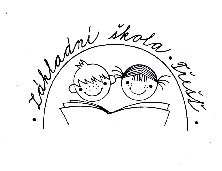   Registrační číslo přidělené pro účely oznámení rozhodnutí o přijetí:   ZÁPISNÍ LÍSTEK DO 1. ROČNÍKU ZŠ pro školní rok 2024/2025Jméno a příjmení dítěte ……………………………………Datum narození……………………..Rodné číslo ………............................... Místo narození……………Zdravotní pojišťovna………Státní občanství………………………    Trvalý pobyt……………:…………………………………MŠ, kterou dítě navštěvovalo……………………………Zdravotní stav dítěte (léky, alergie)…………………………………………………………................Dětský lékař…………………………….. Špatně vyslovované hlásky……………………………….Sourozenci: jméno, třída ……………………………………………………………………………….Dítě po odkladu, dodatečném odkladu, nešestileté, rodiče budou žádat odklad školní docházky.Jméno a příjmení otce …………………………………………………………………………………Bydliště (pokud je odlišné)………………………………………………………………………………Telefon  ……………………         E-mail:……………:…………………smí dostávat informace …ano/neJméno a příjmení matky: ……………………………………………………………………………….Bydliště (pokud je odlišné)……………………………………………………………………………….Telefon……………………          E-mail…………………………………. smí dostávat informace …ano/nePotvrzuji správnost zapsaných údajů a dávám svůj souhlas základní škole k tomu, aby pro účely přijímacího řízení zpracovávala a evidovala osobní údaje a osobní citlivé údaje mého dítěte ve smyslu všech ustanovení zákona č. 110/2019 Sb., o zpracování osobních údajů, v platném znění, a Evropského nařízení ke GDPR. Svůj souhlas poskytuji pro účely vedení povinné dokumentace školy podle zákona č. 561/2004 Sb., školského zákona v platném znění, vedení nezbytné zdravotní dokumentace a psychologických vyšetření, Souhlas poskytuji na celé období školní docházky mého dítěte na této škole a na zákonem stanovenou dobu, po kterou se tato dokumentace na škole povinně archivuje.  Byl jsem poučen o právech podle zákona č. 110/2019 Sb., o zpracování osobních údajů a Evropského nařízení ke GDPR.Podpis rodičů: …………………………………………………………V Třešti………………………….                               Zapsal(a)………………………………………………